WORKSHEET XChain Rule, Implicit Differentiation, Logarithmic Differentiation, Inverse Trig functions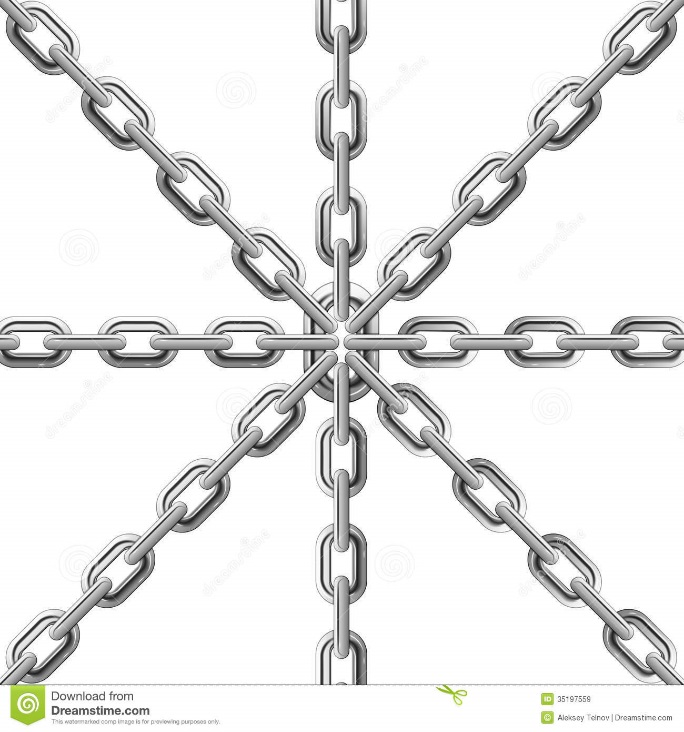      I  Compute dy/dx using the Chain Rule:II     For each of the following curves, find all critical points (i.e., points for which dy/dx = 0).III   1.  Given y = tan2 (u/8) and u = 1 + 2x2 – 4x3 + 3, find dy/dx when x = 1. 2.   Sketch the curve y = (2x – 1)4(3x + 1)5 and locate all zeroes, perform a sign analysis, study limiting behavior and locate all critical points.3.   Sketch the curve y = ex(x – 1)4 and locate all zeroes, perform a sign analysis, study limiting behavior and locate all critical points.4.   Show that the derivative of ln x is 1/x.   (Hint:  Let y = ln x; then x = ey.)5.    Find dy/dx if y = ln(sec x + tan x) and simplify your answer.  6.    Find dx/dt if x(t) = ln(ln(t)).IV    Using implicit differentiation, find dy/dx:V      1.  Prove the power rule for rational exponents, viz.                       (d/dx) xp = pxp-1 if p is rational. 2.  Find d2y/dx2 if y2 + xy = 1.3.   Consider the curve defined implicitly by:   x2 + xy – y2 = 1.  Verify that the point P = (2, 3) lies on this curve.  Find the equations of the tangent and normal lines to this curve at the point P.4.   Find equations for the tangent and normal lines to the cissoid of Diocles (from 200 B.C.):  y2(2 – x) = x3 at Q = (1, 1).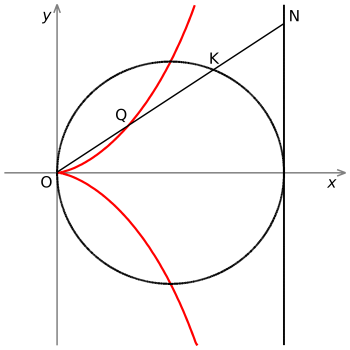  VI   Using implicit differentiation, find dy/dx for each of the following inverse trig functions. y = arcsin x, y = arctan x, and y = arcsec x.VII  Find dy/dx for each of the following:VIII   Using logarithmic differentiation, find dy/dx for each of the following:It is often better to be in chains than to be free.               - Franz Kafka, The Trial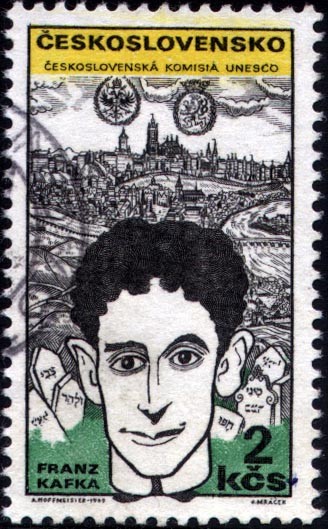  Course Home Page          Department Home Page        Loyola Home Page